Physical exams paired with a forensic interview improve case outcomes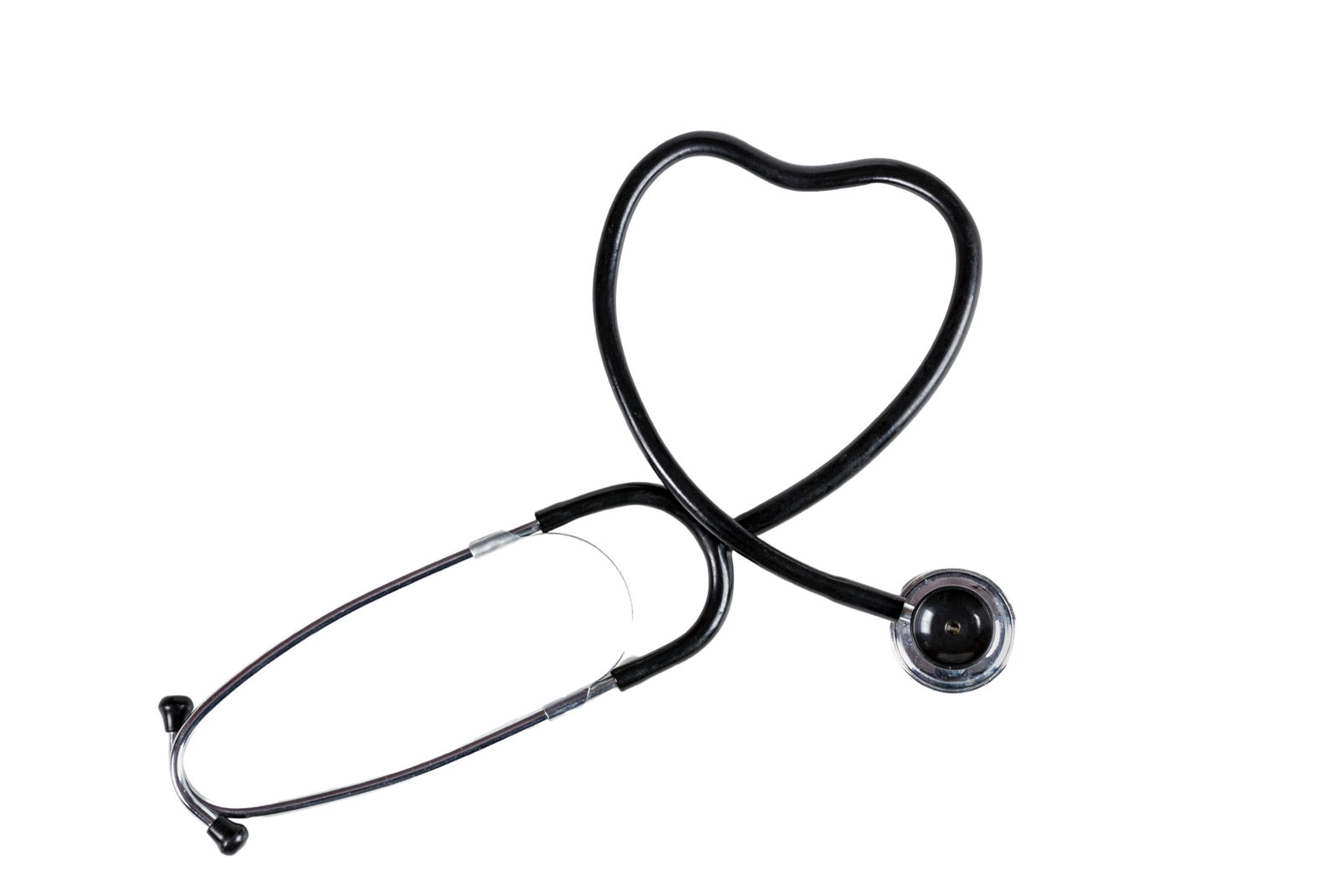 Sexual assault and abuse exams strengthen cases and benefit your childAs a parent you have the right to refuse a physical exam of your child. Before making a decision, know these facts:
The purpose of the exam is to assess the physical and mental well-being of your child.The exam is not like adult exams. There are no internal implements or instruments.There are no shots.The exam is 100% free.Your child is in control. No part of the exam is forced or uses restraints.Trained forensic examiners are credentialed experts and have experience working with children.We want to let your child know they are not damaged, it was not their fault, and they are completely normal.The entire process from start-to-finish is about 60-90 minutes.Even if your child has been seen by a doctor, we strongly recommend you bring your child to a forensic examiner.Unless the event occurred in the last 72 hours, the exam doesn’t have to be today.Contact information for medical referrals